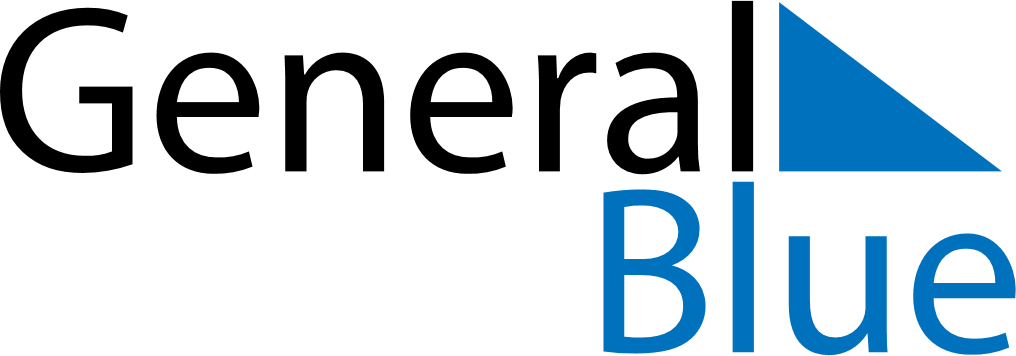 August 2024August 2024August 2024August 2024August 2024August 2024Roosendaal, North Brabant, The NetherlandsRoosendaal, North Brabant, The NetherlandsRoosendaal, North Brabant, The NetherlandsRoosendaal, North Brabant, The NetherlandsRoosendaal, North Brabant, The NetherlandsRoosendaal, North Brabant, The NetherlandsSunday Monday Tuesday Wednesday Thursday Friday Saturday 1 2 3 Sunrise: 6:06 AM Sunset: 9:30 PM Daylight: 15 hours and 24 minutes. Sunrise: 6:07 AM Sunset: 9:29 PM Daylight: 15 hours and 21 minutes. Sunrise: 6:09 AM Sunset: 9:27 PM Daylight: 15 hours and 18 minutes. 4 5 6 7 8 9 10 Sunrise: 6:10 AM Sunset: 9:25 PM Daylight: 15 hours and 15 minutes. Sunrise: 6:12 AM Sunset: 9:24 PM Daylight: 15 hours and 11 minutes. Sunrise: 6:13 AM Sunset: 9:22 PM Daylight: 15 hours and 8 minutes. Sunrise: 6:15 AM Sunset: 9:20 PM Daylight: 15 hours and 5 minutes. Sunrise: 6:16 AM Sunset: 9:18 PM Daylight: 15 hours and 1 minute. Sunrise: 6:18 AM Sunset: 9:16 PM Daylight: 14 hours and 58 minutes. Sunrise: 6:19 AM Sunset: 9:15 PM Daylight: 14 hours and 55 minutes. 11 12 13 14 15 16 17 Sunrise: 6:21 AM Sunset: 9:13 PM Daylight: 14 hours and 51 minutes. Sunrise: 6:23 AM Sunset: 9:11 PM Daylight: 14 hours and 48 minutes. Sunrise: 6:24 AM Sunset: 9:09 PM Daylight: 14 hours and 44 minutes. Sunrise: 6:26 AM Sunset: 9:07 PM Daylight: 14 hours and 41 minutes. Sunrise: 6:27 AM Sunset: 9:05 PM Daylight: 14 hours and 37 minutes. Sunrise: 6:29 AM Sunset: 9:03 PM Daylight: 14 hours and 33 minutes. Sunrise: 6:31 AM Sunset: 9:01 PM Daylight: 14 hours and 30 minutes. 18 19 20 21 22 23 24 Sunrise: 6:32 AM Sunset: 8:59 PM Daylight: 14 hours and 26 minutes. Sunrise: 6:34 AM Sunset: 8:57 PM Daylight: 14 hours and 23 minutes. Sunrise: 6:35 AM Sunset: 8:55 PM Daylight: 14 hours and 19 minutes. Sunrise: 6:37 AM Sunset: 8:53 PM Daylight: 14 hours and 15 minutes. Sunrise: 6:39 AM Sunset: 8:51 PM Daylight: 14 hours and 12 minutes. Sunrise: 6:40 AM Sunset: 8:48 PM Daylight: 14 hours and 8 minutes. Sunrise: 6:42 AM Sunset: 8:46 PM Daylight: 14 hours and 4 minutes. 25 26 27 28 29 30 31 Sunrise: 6:43 AM Sunset: 8:44 PM Daylight: 14 hours and 0 minutes. Sunrise: 6:45 AM Sunset: 8:42 PM Daylight: 13 hours and 57 minutes. Sunrise: 6:47 AM Sunset: 8:40 PM Daylight: 13 hours and 53 minutes. Sunrise: 6:48 AM Sunset: 8:38 PM Daylight: 13 hours and 49 minutes. Sunrise: 6:50 AM Sunset: 8:35 PM Daylight: 13 hours and 45 minutes. Sunrise: 6:51 AM Sunset: 8:33 PM Daylight: 13 hours and 41 minutes. Sunrise: 6:53 AM Sunset: 8:31 PM Daylight: 13 hours and 38 minutes. 